ТЕМА ЗАНЯТИЯ: ФУНКЦИОНАЛЬНЫЕ И ВОСПАЛИТЕЛЬНЫЕ ЗАБОЛЕВАНИЯ КИШЕЧНИКА У ДЕТЕЙ ЦЕЛЬ ЗАНЯТИЯИзучить основы патогенеза функциональных и воспалительных заболеваний  кишечника у детей, диагностику с учетом возраста ребенка, основы классификации и виды терапевтических программ в зависимости от форм, периода и степени тяжести заболеваний.ОСНОВНЫЕ ВОПРОСЫ ПО ТЕМЕ1. Понятия язвенного колита, болезни Крона, синдрома раздраженного кишечника, функционального запора.2. Классификация заболеваний.3. Методики осмотра кишечника у детей.4. Принципы диагностики болезней кишечника у детей.5. Основы диетотерапии при воспалительных заболеваниях кишечника у детей.6. Принципы медикаментозной терапии воспалительных болезней кишечника  у детей.7. Методы коррекции функционального запора.ЗАДАНИЕ ДЛЯ КОНТРОЛЯ ИСХОДНОГО УРОВНЯ ЗНАНИЙТЕСТОВЫЙ КОНТРОЛЬВыберите один правильный ответ1. В ЛЕЧЕНИИ СИНДРОМА РАЗДРАЖЕННОЙ КИШКИ С ЗАПОРАМИ ОБЯЗАТЕЛЬНО НАЗНАЧЕНИЕ:1) слабительных;2) пищевых волокон;3) спазмолитиков;4) прокинетиков;5) препаратов мяты;2. ДЛЯ УТОЧНЕНИЯ ПРИЧИНЫ ЗАПОРА ИНФОРМАТИВНЫМ МЕТОДОМ ЯВЛЯЕТСЯ:1) копрограмма;2) ирригоскопия;3) бак посев кала;4) колоноскопия;5) капсульная эндоскопия;3. НАИБОЛЕЕ ЭФФЕКТИВНЫМИ И БЕЗОПАСНЫМИ СЛАБИТЕЛЬНЫМИ ПРИ ХРОНИЧЕСКИХ ГИПОТОНИЧЕСКИХ ЗАПОРАХ ЯВЛЯЮТСЯ:1) осмотические слабительные;2) масляные слабительные;3) раздражающие слабительные;4) солевые слабительные;4. В КАЧЕСТВЕ СПАЗМОЛИТИКА У ДЕТЕЙ МОЖЕТ ИСПОЛЬЗОВАТЬСЯ:1) альфа-нормикс;2) бускопан;3) эншур;4) эрмиталь;5) дюфалак;5. ЧТО ИЗ ПЕРЕЧИСЛЕННОГО ОТНОСИТСЯ К ПРОБИОТИКАМ:1) иберогаст;2) примадофилус;3) оцилококцинум;4) аскорил;5) эуфорбиум композитум;6. FODMAPS ДИЕТА РЕКОМЕНДУЕТСЯ У ПАЦИЕНТОВ С:1) язвенной болезнью;2) СРК;3) целиакией;4) аутизмом;5) целиакией;7. НАИБОЛЕЕ ЧАСТО И НАИБОЛЕЕ БЫСТРО ФОРМИРУЕТ КИШЕЧНУЮ ОБЛИТЕРАЦИЮ:1) язвенный колит;2) пседомембранозный колит;3) ишемический колит;4) Болезнь Крона;8. УКАЖИТЕ ВНЕКИШЕЧНЫЕ ПРОЯВЛЕНИЯ ЯЗВЕННОГО КОЛИТА:1) узловатая эритема;2) ринит;3) бронхиальная астма;4) ГЭРБ;5) отит;9. В ДИАГНОСТИКЕ ЯЗВЕННОГО КОЛИТА ВЕДУЩЕЕ ЗНАЧЕНИЕ ИМЕЕТ:1) физикальное обследование;2) анализ кала на скрытую кровь;3) ирригоскопия;4) колоноскопия с биопсией;5) ирригоскопия, колоноскопия;10. В КАЧЕСТВЕ ПРЕПАРАТА БИОЛОГИЧЕСКОЙ ТЕРАПИИ ПРИ БОЛЕЗНИ КРОНА ИСПОЛЬЗУЕТСЯ:1) омализумаб;2) инфликсимаб;3) гаммаглобулин;4) рч-ДНаза;5) рузам;ЗАДАНИЕ ДЛЯ АКТУАЛИЗАЦИИ ЗНАНИЙЗадание 1. Ответьте на поставленные вопросы1. Язвенный колит (ЯК) - это__________________________________________________________________________________________________________________________________________________________________________________________________________________________________________2. Типичные клинические симптомы ЯК:- _____________________________________________________________- _____________________________________________________________- _____________________________________________________________- ______________________________________________________________- ________________________________________________________________- _____________________________________________________________- _____________________________________________________________- _____________________________________________________________- ______________________________________________________________3. Болезнь Крона (БК) – это_____________________________________________________________________________________________________________________________________________________________________________________________________________________________________________________________________________________________________________________________________________________________________________4. Клиническая ремиссия ЯК и БК – это_____________________________________________________________________________________________________________________________________________________________________________________________________________________________________________________________________________________________________________________________________________________________________________________________________________________________________5. Клинико-эндоскопическая ремиссия (полная) БК и БК - это___________________________________________________________________________________________________________________________________________________________________________________________________________________________________________________________________________________________________________________________________6. Стероидо-резистентность (стероидорефрактерность) - это____________________________________________________________________________________________________________________________________________________________________________________________________________________________________________________________________________________________________________________________________7. Стероидозависимость – это______________________________________ __________________________________________________________________________________________________________________________________________________________________________________________________________________________________________________________________________________________________________________________________________8. Синдром раздраженного кишечника – это _______________________________________________________________________________________________________________________________________________________________________________________________________________________________________________________________________________________________________________________________________9. Функциональный̆ запор – это ___________________________________________________________________________________________________________________________________________________________________________________________________________________________________________________________________________________________________________________________________________________________________________10. «Каловый̆ завал» («каловая пробка») – это ________________________________________________________________________________________________________________________________________________________________________________________________________________________________________________________________________________________________Задание 2 ДиагностикаНазовите методы исследования и для чего они применяются?Заполните таблицу обследований при воспалительных болезнях кишечникаЗадание 3  Классификация заболеваний.Заполните таблицы:Классификация язвенного колитаКритерии PUCAIКлассификация болезни КронаГистологические отличия БК и ЯКПроведите стрелку-соответствияЗаполните таблицыРабочая классификация запоров (Хавкин А.И., 2000 г.)Классификация запоров  по уровню компенсации Опишите стадии течения запоров Задание 4 Лечение заболеваний кишечника у детейОбщие рекомендации по режиму и диете при ЯК и БК предусматривают:____________________________________________________________________________________________________________________________________________________________________________________________________________________________________________________________________________________________________________________________________________________________________________________________________________________________________________________________________________________________________________________________________________Перечислите группы препаратов, применимые при лечении ЯК и БК:1._________________________________________________________________2. _____________________________________________________________3. ______________________________________________________________4._____________________________________________________________5. _____________________________________________________________Группа препаратов первого выбора для консервативного лечения ЯК и БК:______________________________________________________________Показание к назначению альтернативного лечения ЯК и БК: _________________________________________________________________________________________________________________________________Принципы коррекции функциональных запоров:______________________________________________________________________________________________________________________________________________________________________________________________________________________________________________________________________________________________________________________________________________________________________________________________________________________________________________________________________________________________________________________________________________________________________________________________________________Показания к хирургическому лечению  БК и ЯКПроведите стрелку-соответствияМАТЕРИАЛ ДЛЯ ЗАКРЕПЛЕНИЯ ТЕМЫСитуационные задачиЗадача 1 Мальчик 2 лет. В течение 6 месяцев у ребенка разжиженный, учащенный, со слизью стул до 5-6 раз в день, в последние 2 месяца в кале появились прожилки крови, редко сгустки, за последние 3 недели примесь крови в кале постоянная. Беспокоят боли в животе, часто перед дефекацией, снижение аппетита, похудание, субфебрильная температура. Амбулаторное лечение курсами антибиотиков, бактериофагом и пробиотиками без стойкого эффекта. Ребенок доношенный, на естественном вскармливании до 6 месяцев. С 1 года атопический дерматит, пищевая аллергия на морковь, цитрусовые, белок коровьего молока. Мать 27 лет, здорова. Отец 32 года, здоров. Бабушка (по матери) - гастрит, колит, лактазная недостаточность. Осмотр: рост 85 см, масса 11,5 кг. Бледность кожных покровов и сли¬зистых, на коже лица и голеней участки гиперемии, расчесов, корочек. ЧСС 116 в минуту, тоны звучные, мягкий систолический шум в т. Боткина, экстракардиально не проводится. Живот вздут, болезненный при пальпации ободочной кишки, петли сигмы и слепой кишки спазмированы. Печень+1,5;+2;в/3, плотновата. Общий анализ крови: Нb - 96 г/л; Ц.п. - 0,8; Эр – 3,7х1012/л; ретикулоциты - 18%о; Лейк – 12,0х109/л, п/я - 7%, с/я - 43%, э - 5%; л - 36%, м -9%, СОЭ - 18 мм/час; тромб. – 330х109/л. Биохимический анализ крови: общий белок - 68 г/л, альбумины -53%, глобулины: альфа1 - 6%, альфа2 - 14%, бета - 13%, гамма - 14%, АлАТ - 40 Ед/л, АсАТ - 36 Ед/л, ЩФ - 162 Ед/л (норма 70-140), амилаза - 45 Ед/л (норма 10-120), общий билирубин - 13 мкмоль/л, из них связ. - 0 мкмоль/л, железо-7 мкмоль/л, ОЖСС-79 мкмоль/л (норма 36-72), СРБ 30 мг/л. Копрограмма: кал полужидкой консистенции, коричневого цвета с красными вкраплениями, мышечные волокна непереваренные в умеренном количестве, нейтральный жиры - нет, жирные кислоты - немного, крахмал внеклеточный - довольно много. Лейкоциты - 12-15-30 в п/з, Эр - 30-40-50 в п/з, слизь - много. Колонофиброскопия: осмотрены ободочная и на 30 см подвздошная кишки. Слизистая подвздошной кишки бледно-розовая, гиперемирована, отечна, со смазанным сосудистым рисунком, кровоизлияниями. Линейные язвы до 0,6 см на стенках восходящей и поперечной кишок, выражена контактная кровоточивость. Слизистая сигмы и прямой кишки гиперемирована, контактная кровоточивость. Лестничная биопсия. Гистология фрагментов слизистой ободочной кишки: интенсивная лимфоретикулезная и эозинофильная инфильтрация слизистой оболочки и подслизистого слоя с лейкостазами, уменьшение в эпителии крипт бокаловидных клеток, криптогенные абсцессыЗадание1: Поставите диагноз согласно классификации (нозология, форма, течение и тяжесть болезни) ______________________________________________________________________________________________________________________________________________________________________________________________________________________________________________________________________________________________________________________________________________________________________________________________________________________________________________________________________________________________________________________________________________________________________________________________________________ Задание 2: Обоснуйте поставленный Вами диагноз_______________________________________________________________________________________________________________________________________________________________________________________________________________________________________________________________________________________________________________________________________________________________________________________________________________________________________________________________________________________________________________________________________________________________________________________________________________________________________________________________________________________________________________________________________________________________________________________________________________Задание 3: Назначьте лечение данному больному, обоснуйте его____________________________________________________________________________________________________________________________________________________________________________________________________________________________________________________________________________________________________________________________________________________________________________________________________________________________________________________________________________________________________________________________________________________________________________________________________________НИРСТемы:1. FODMAPs диета у детей2. Особенности питания детей с воспалительными заболеваниями кишечника (язвенный колит, Болезнь Крона)3. Целиакия у детей4. Интестинальные проявления пищевой аллергии у детей5. Синдром короткой кишки у детейДОМАШНЕЕ ЗАДАНИЕСоставьте презентации по темам:1. Принципы диспансерного наблюдения детей с воспалительными заболеваниями кишечника.2. Профилактика функциональных запоров.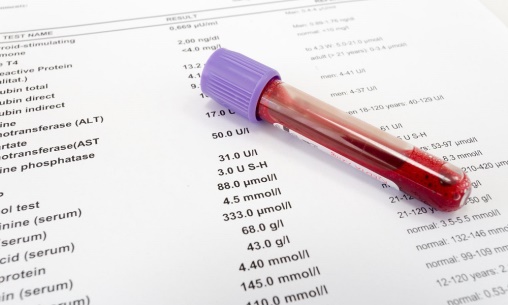 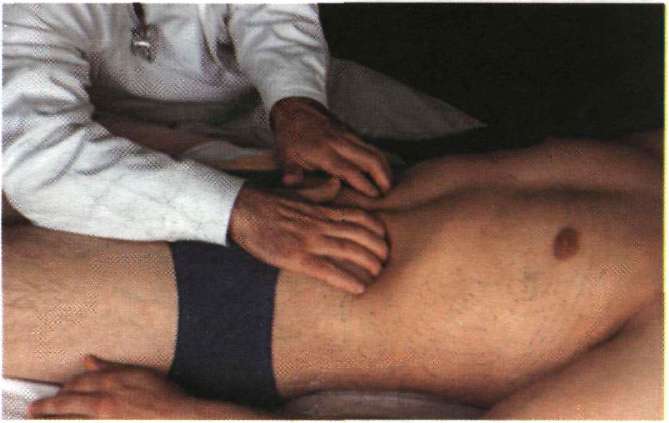 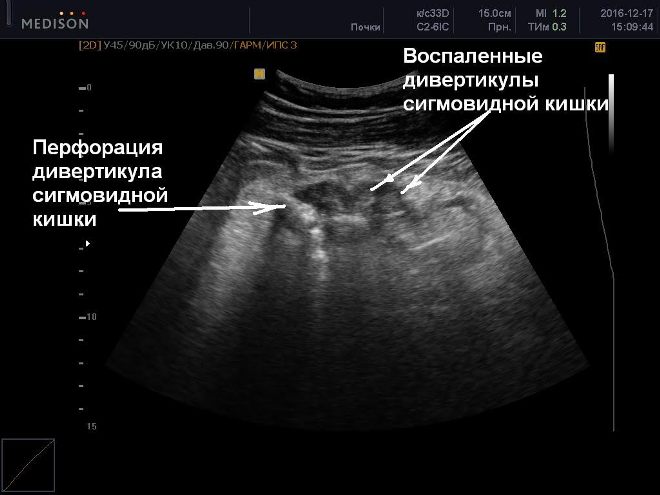 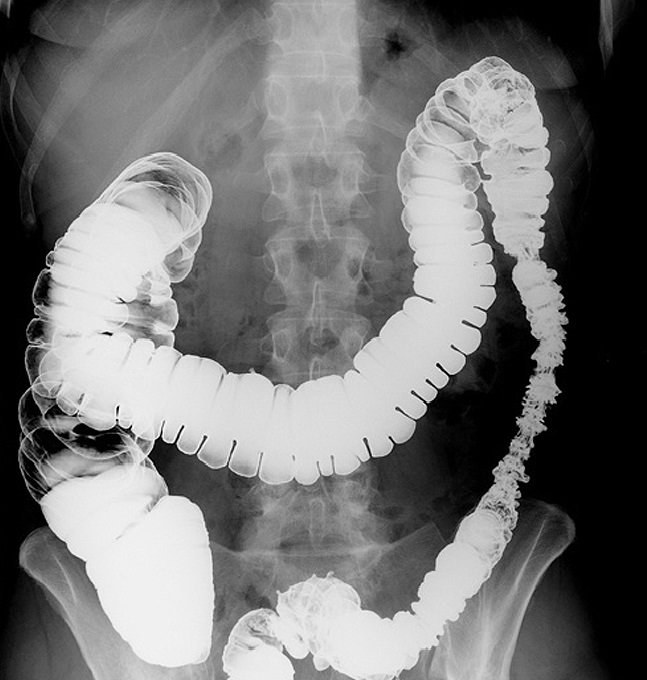 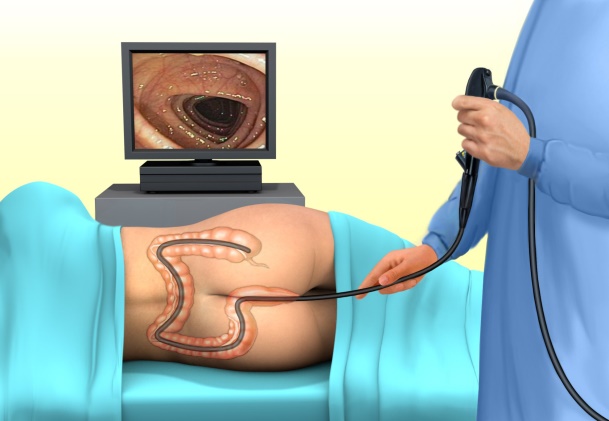 Вид обследованияСтадия обострения(в круглогодичном стационаре)Стадия неполной̆ клинической̆ ремиссииСтадия полной̆ клинической̆ ремиссииВид обследованияУкажите частоту примененияУкажите частоту примененияУкажите частоту примененияКлинический̆ анализ кровиКопрологическое исследованиеОпределение фекального кальпротектинаБиохимический анализ кровиОпределение p-ANCA, ASCAОсмотр хирургомОсмотр гастроэнтерологомПо протяженности воспалительного процессаПо характеру теченияПо тяжести атаки (PUCAI)По ответу на стероидную терапиюПо фазе течения заболеванияАктивность патологического процессаУкажите количество баллов РемиссияМинимальная активностьУмеренная активностьКлинически значимый̆ ответПо локализацииПо форме (характеру течения)По активностиПо ответу на стероидную терапиюПо фазе течения заболеванияЯКПРИЗНАКИ:БКЯКЯзвенные дефекты на уровне слизистой.Язвенные дефекты проникают в подслизистый слой.БКЯКБазальная мембрана утолщена, деструктивна.Базальная мембрана тонкая, уплотнена.БКЯКНет саркоидных ганулем.Есть саркоидные гранулемы.БКПо течению:По механизму развития:Критерии:Компенсированная стадияСубкомпенсированная стадияДекомпенсированная стадияНет стула (дней)Позывы на дефекацию (есть, нет)Боль в животе, вздутие (есть, нет)Каловая интоксикация (есть, нет)Дефекация появляется после:АБСОЛЮТНЫЕОТНОСИТЕЛЬНЫЕАБСОЛЮТНЫЕПерфорация.Неэффективность консервативного леченияОТНОСИТЕЛЬНЫЕАБСОЛЮТНЫЕТяжёлое кровотечение.Задержка развития.ОТНОСИТЕЛЬНЫЕАБСОЛЮТНЫЕТоксический мегаколон.Непереносимость лекарственных препаратов.Высокая степень дисплазии эпителия.Низкая степень дисплазии эпителия.ОТНОСИТЕЛЬНЫЕ